	PRESS RELEASE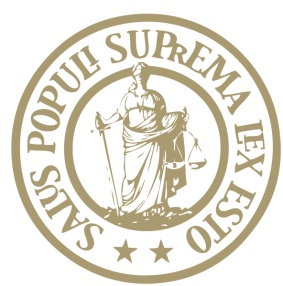 International Academy of Trial LawyersJames W. Gustafson, Jr., Esq.
 Inducted into the International Academy of Trial LawyersJames W. Gustafson, Jr., Esq. of Searcy Denney Scarola Barnhart & Shipley, P.A. in Tallahassee, FL was recently inducted into the International Academy of Trial Lawyers (IATL) at their Mid-Year Meeting held July 26-29, 2017.  The International Academy of Trial Lawyers limits membership to 500 Fellows from the .  The Academy seeks out, identifies, acknowledges and honors those who have achieved a career of excellence through demonstrated skill and ability in jury trials, trials before the court and appellate practice.  Members are engaged in civil practice on both the plaintiff’s and the defendant’s side of the courtroom, and the trial of criminal cases.  The Academy invites only lawyers who have attained the highest level of advocacy.  A comprehensive screening process identifies the most distinguished members of the trial bar by means of both peer and judicial review.  Mr. Gustafson has been evaluated by his colleagues and the judges in his jurisdiction and has been highly recommended by them as possessing these qualifications and characteristics.Chartered in 1954, the Academy’s general purposes are to cultivate the science of jurisprudence, promote reforms in the law, facilitate the Administration of Justice, and elevate the standards of integrity, honor and courtesy in the legal profession. 